07-334 БелАЗ-7522 4х2 самосвал задней выгрузки для карьеров средней и малой мощности грузоподъемностью 30 тн с ёмкостью кузова 18 м3, трансмиссия гидромеханическая, мест 1, полный вес 51.5 тн, ЯМЗ-240М2 360 лс, 50 км/час, БелАЗ г. Жодино, 1985-91 г.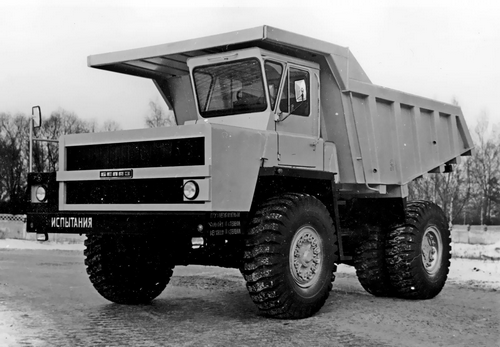 Для удовлетворения потребностей многочисленных карьеров средней и малой мощности Белорусский автозавод выпускает гамму автосамосвалов с гидромеханической трансмиссией и грузоподъемностью (г/п) до 90 т. Более тяжелые машины традиционно выпускают с ЭМТ (самый тяжелый – БелАЗ-75306 г/п 220 т).В России наиболее распространенными являются самосвалы серии БелАЗ-7540 г/п 30 т, в том числе предшественники этой серии – модели БелАЗ-7522, БелАЗ-7526, а также ветеран БелАЗ-540. Большегрузный самосвал БелАЗ-7522, способный перевозить до 30 тонн сыпучих грузов благодаря своей конструкции и техническим параметрам, получил широкое распространение в различных эксплуатационных сферах.Первые большегрузы Белорусский автомобильный завод, находящийся в городе Жодино, специализируется на производстве мощных самосвалов и спецтехники на базе данных автомобилей. Предприятие ведет отсчет своей истории с 1948 года. Именно в этом году в небольшом белорусском городе началось строительство торфяного машиностроительного завода, выпустившего через три года первые мелиоративные и дорожные машины. Автомобилестроительный период для компании наступил в 1958 году, когда она получила свое новое имя «БелАЗ» и была перепрофилирована на выпуск большегрузных самосвалов. Первым грузовиком стал изготовленный в этом же году самосвал МАЗ-525 грузоподъемностью 25 тонн, разработанный Минским автозаводом.МАЗ-525 выпускался до 1965 года. Началом славного семейства карьерных самосвалов стал 27-тонный БелАЗ-540, первый образец которого создан в сентябре 1961 г. на Белорусском автомобильном заводе. Серийно выпускать его начали с сентября 1965 г. и оснащали дизелем Д-12А (38,8 л, 375 л.с.), автоматической гидромеханической трехступенчатой коробкой передач (КП), колесными планетарными редукторами, гидроусилителем рулевого механизма. Его оснастили самой прогрессивной по тем временам гидропневматической подвеской и объединенной гидравлической системой.С 1967 г. выпускали модернизированный вариант БелАЗ-540А с новым дизелем ЯМЗ-240 (22,3 л, 360 л.с.). Самосвал с колесной базой 3550 мм развивал максимальную скорость 55 км/ч. БелАЗ-540А соответствовал мировому уровню и первым в СССР был удостоен почетного в те времена Знака качества. Автомобиль получился очень удачным и, по заверениям представителей Caterpillar, стал конкурентно трудным и для их продукции. С 1972 г. начался выпуск северного и тропического (экспортного) вариантов – соответственно 540С и 540Т. Седельный тягач 540В работал в составе 45-тонного самосвального автопоезда. Выпуск самосвала БелАЗ-540 с неоднократными модернизациями продолжался до 1985 года, когда его заменил на сборке БелАЗ-7522 г/ п 30 т с более экономичным двигателем мощностью 360 л.с., новой трансмиссией с увеличенным к.п.д. гидротрансформатора и модернизированной тормозной системой. Новый автомобиль благодаря своей конструкции получил широкое распространение не только на карьерных и горных работах, но и на различных промышленных предприятиях. Например, для перевозки технологических материалов на металлургических заводах была разработана версия БелАЗ-7522 с пониженным дорожным просветом, позволяющим передвигаться под многочисленными заводскими технологическими трубопроводами. Также на базе новинки выпускалась модель под индексом 7526 с увеличенной за счет измененного устройства кузова грузоподъемностью до 35 тонн. Благодаря своей удачной конструкции и характеристикам БелАЗ-7522 выпускался до 1991 года.Основные технические характеристики БелАЗ-7522:Кузов цельнометаллический с разгрузкой назадКолёсная формула 4х2, ведущие колёса задниеГрузоподъёмность 30000 кг.Объём платформы: геометрический 15 м³, номинальный (с шапкой) 18 м³Двигатель ЯМЗ-240М2: дизельный, 4-тактный, V-образный, жидкостного охлажденияЧисло цилиндров 12Рабочий объём 22,3 л.Диаметр цилиндра и ход поршня 130х140 мм.Максимальная мощность 360 л.с. (265 кВт) при 2100 об/минМаксимальный крутящий момент 1275 Н*м (130 кгс/м) при 600 об/минТрансмиссия 3-ступенчатая гидромеханическаяДлина – 7,13 м; ширина – 3,48 м; высота – 3,56 м;Колесная база – 3,50 м;Радиус поворота (по бамперу) 10 м.Колея спереди/сзади 2820/2400 мм.Снаряженная масса 21525 кг.Полная масса 51525 кг, на переднюю ось 17175 кг, на заднюю ось 34350 мм.Размер колес – 18.00-25"Тормозной путь со скорости 40 км/час 22 м.Контрольный расход топлива 98,5 л/100 кмМаксимальная скорость 50 км/часАвтомобиль оснащен одноместной комфортабельной кабиной, а также гидротрансформатором с увеличенным КПД. Все указанные показатели совместно с техническими параметрами и хорошей маневренностью расширили применение БелАЗ-7522.ТЕХНИЧЕСКАЯ ХАРАКТЕРИСТИКА АВТОМОБИЛЕЙ БелАЗ-7522, -7523, -7540, -75232*В скобках даны размеры для БелАЗ-7526 и БелАЗ-7527. Показатель БелАЗ-7522БелАЗ-7540БелАЗ-75401БелАЗ-7523БелА3-75231 БелАЗ-731:32 БелАЗ-752341 Показатель БелАЗ-75401БелАЗ-7523БелА3-75231 БелАЗ-731:32 БелАЗ-752341Масса номинальная переводимого груза, кг3000030000300002000420004200042000Масса полная автомобиля, кг51525517505136071480720007200071480Масса снаряженного автомобиля, кг21525217502136029480300003000029480Распределение полной массы по осям, кг:на переднюю1717517150170602400024000.2400024000на заднюю34350346003430047480480004800047480Макс. скорость с номинальной массой груза на горизонтальном участке, км/ч505050404040'40База, мм3550355035504200420042004200Колея, мм:передних колес2820282028202800280028002800задних колес24002400'24002537253725372537Наименьший радиус поворота (по оси следа переднего наружного колеса), мм87008700870010200102001020010200Радиус поворота (по бамперу), мм10000100001000011500115001150011500Габариты, мм:длина7133(7315)*713371338120(8290)812081208120 ПоказательБелАЗ-7522БелАЗ- 7540БелАЗ-75401БелАЗ-7523БелАЗ-75231БелАЗ-75232БелАЗ-75234ширина:по шинам задних колес3480348034803787378737873787по платформе3500350035003600(3600)360036003600высота (без груза):по боковому борту платформы3320332033203740374037403740по козырьку платформы3500(3620)350035003910(4245)391039103910Высота по козырьку поднятой платформы6800(6825)680068007900(8100)790079007900Номинальный геометрический объем платформы, м3: Номинальный геометрический объем платформы, м3: Номинальный геометрический объем платформы, м3: Номинальный геометрический объем платформы, м3: Номинальный геометрический объем платформы, м3: Номинальный геометрический объем платформы, м3: Номинальный геометрический объем платформы, м3: Номинальный геометрический объем платформы, м3: для обычных пород15(19)151521(27,5)212121для особо тяжелых руд и пород———18,518,518,518,5Номинальная вместимость платформы (с «шапкой»), м3: Номинальная вместимость платформы (с «шапкой»), м3: Номинальная вместимость платформы (с «шапкой»), м3: Номинальная вместимость платформы (с «шапкой»), м3: Номинальная вместимость платформы (с «шапкой»), м3: Номинальная вместимость платформы (с «шапкой»), м3: Номинальная вместимость платформы (с «шапкой»), м3: Номинальная вместимость платформы (с «шапкой»), м3: для обычных руд18(23)181826(33)262626для особо тяжелых руд и пород———24,524,524,524,5Время подъема платформы с номинальной массой груза (при частоте 1300—1500 мин-1), с, не более25252525252525